 Delta Kappa Gamma International Society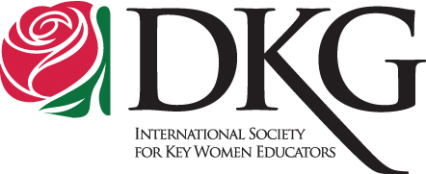 Alpha Alpha State__________Local Chapterrecognizes___________________________For being an advocate for the excellence of education2012-2013___________           ____________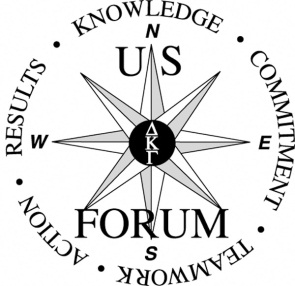 US Forum Chair                                                                                            Local Chapter President